allegato comunicazione n.446 del 23/03/2018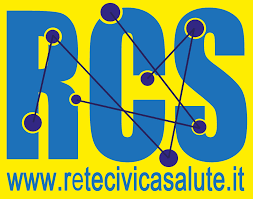 Il progetto "Rete Civica della Salute" (RCS ), fortemente voluto dall’Assessorato regionale della Salute, ha lo scopo di migliorare la comunicazione del Servizio Sanitario Regionale col cittadino, aiutare nell'accesso ai servizi sanitari ed orientare l'utente al buon uso degli stessi. Attraverso l’adesione al progetto si ricevono nella propria newsletter semplici e corrette informazioni riguardanti la salute.La Scuola, i Comuni e l’Università sono Partners privilegiati della RCS per il suo sviluppo.I sottoscritti genitori dell’alunno …frequentante la classe……  sez…. .. indirizzo …………  del Liceo “. E. Boggio Lera” - CataniaCon la presente autorizzano la scuola a trasmettere il proprio indirizzo e-mail per l’adesione al progetto Rete Civica della SaluteCatania, li, …………………Firma di entrambi i genitori…………………………………………………………………………………………………..